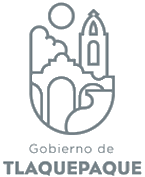 DIRECCION JURIDICA DE OBRAS PÚBLICASAGENDA DE ACTIVIDADES DE MARZO1 Fin de semana 2 Audiencia alegatos y testimonial, 712/2013 5° DMACT. 3 Reunión en Sindicatura.4 Reunión en Sindicatura.5Informe Previo 353/20 12° DMACT.Requerimiento queja el órgano5 términos de transparencia 6Audiencia 3° Sala, expediente 1037/19Requerimiento de Contraloría.Recurso de Revisión amparo 141/19 del 18° JDMACT.Designación de perito amparo 2547/19 del 13° DMACT. Informe mensual de transparencia.7Fin de semana8 Fin de semana9Actividades normales de oficina.10 Inspección Judicial amparo 132/20 del 5° DMACT.Cumplimiento a medida cautelar expediente 668/20 de la 6° Sala.Requerimiento Juzgado Federal11 Actividades normales de oficina.12 Cumplimiento de requerimiento de suspensión y contestación de  Recurso de reclamación  expediente 2306/18 de la 3° Sala.Reunión en Sindicatura.Requerimiento de sindicatura.13 Actividades normales de oficina.14Fin de semana15Fin de semana16 2 requerimientos de queja CEDHJ, expedientes JOP 74 y 81/2019Cumplimiento de sentencia expediente 201/17 de la 2° Sala.17Contestación de demanda expediente 668/20 de la 6° Sala.Requerimiento de PRODEUR.Informe justificado  amparo 252/20 del 5° DMACT.18 Requerimiento de documentos amparo 2492/19 del 4º DMACT.Actividades normales de oficina19 Aclarar cuestionario pericial amparo 2547/19 del  13º DMACT.Actividades normales de oficina20 Informe justificado amparo 353/20 del 12° DMACT.Informe de Ley de queja CEDHJ.21 Fin de semana 22Fin de semana23Suspensión de labores24Suspensión de labores25 Suspensión de labores.26 Suspensión de labores.27Suspensión de labores. 28 Fin  de semana29Fin de semana30Suspensión de labores.31Suspensión de labores.